1.13	to consider identification of frequency bands for the future development of International Mobile Telecommunications (IMT), including possible additional allocations to the mobile service on a primary basis, in accordance with Resolution 238 (WRC-15);Part 5 – Frequency band 71-76 GHzIntroductionThis Addendum presents the European Common Proposal for the frequency band 71-76 GHz under WRC-19 Agenda item 1.13.ProposalsARTICLE 5Frequency allocationsSection IV – Table of Frequency Allocations
(See No. 2.1)

NOC	EUR/XXXA13A5/166-81 GHzReasons:	The frequency band 71-76 GHz, paired with the frequency band 81-86 GHz, is a fixed link band important for backhauling of 5G. Therefore fixed link usage is expected to increase in the future. 
Some studies have also shown that the unwanted emissions of both base station (BS) and user equipment (UE) IMT-2020 would need to be limited to protect automotive radars operating in the 76-81 GHz frequency band.
These constraints make the 71-76 GHz frequency band not suitable for IMT.________________World Radiocommunication Conference (WRC-19)
Sharm el-Sheikh, Egypt, 28 October – 22 November 2019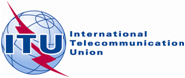 CPG(19)101 ANNEX VIII-13EPLENARY MEETINGAddendum 5 to Addendum 13 to
Document XXXX-EDateOriginal: EnglishEuropean Common ProposalsEuropean Common ProposalsProposals for the work of the conferenceProposals for the work of the conferenceAgenda item 1.13Agenda item 1.13Allocation to servicesAllocation to servicesAllocation to servicesRegion 1Region 2Region 371-74			FIXED				FIXED-SATELLITE (space-to-Earth)				MOBILE				MOBILE-SATELLITE (space-to-Earth)71-74			FIXED				FIXED-SATELLITE (space-to-Earth)				MOBILE				MOBILE-SATELLITE (space-to-Earth)71-74			FIXED				FIXED-SATELLITE (space-to-Earth)				MOBILE				MOBILE-SATELLITE (space-to-Earth)74-76	FIXED				FIXED-SATELLITE (space-to-Earth)				MOBILE				BROADCASTING				BROADCASTING-SATELLITE				Space research (space-to-Earth)				5.56174-76	FIXED				FIXED-SATELLITE (space-to-Earth)				MOBILE				BROADCASTING				BROADCASTING-SATELLITE				Space research (space-to-Earth)				5.56174-76	FIXED				FIXED-SATELLITE (space-to-Earth)				MOBILE				BROADCASTING				BROADCASTING-SATELLITE				Space research (space-to-Earth)				5.561